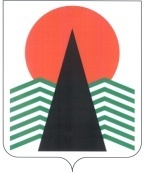  Администрация Нефтеюганского районаТерриториальная комиссияпо делам несовершеннолетних и защите их правПОСТАНОВЛЕНИЕ №23 26 апреля 2018 года, 10 – 15 ч. г. Нефтеюганск, 3 мкрн., д. 21, каб. 430зал совещаний администрации Нефтеюганского района,(сведения об участниках заседания указаны в протоколе № 22 заседания территориальной комиссии)О рассмотрении итогов проведенных внеплановых проверок учреждений для детей на предмет соблюдения требований противопожарной безопасности	 Во исполнение поручения председателя Комиссии по делам несовершеннолетних и защите их прав при Правительстве Ханты-Мансийского автономного округа – Югры В.С. Кольцова (01.22-исх-550 от ), заслушав и обсудив информацию Департамента образования и молодежной политики Нефтеюганского района, Департамента культуры и спорта администрации Нефтеюганского района, а также надзорных органов, в том числе Нефтеюганской межрайонной прокуратуры и отдела надзорной деятельности и профилактической работы (по г. Пыть-Ях, г.Нефтеюганск и Нефтеюганскому району) управления надзорной деятельности и профилактической работы Главного управления МЧС России по Ханты-Мансийскому автономному округу – Югре, территориальная комиссия по делам несовершеннолетних и защите их прав установила:В целях предупреждения чрезвычайных ситуаций и пожаров, обеспечения безопасности несовершеннолетних во время их пребывания в образовательных организациях, на основании приказа Департамента образования и молодежной политики Нефтеюганского района от 03.04.2018 № 282-О «О проведении внеплановой проверки состояния пожарной безопасности образовательных организаций Нефтеюганского района» в период с 09 по 17 апреля 2018 года проведены внеплановые проверки образовательных организаций района, с привлечением представителей организаций, осуществляющих техническое обслуживание систем противопожарной защиты объектов, состояния электроустановок и электрооборудования. Проверками охвачено 30 образовательных организаций (13 дошкольных, 14 школ и 3 учреждения дополнительного образования детей), по результатам которых составлены акты проверок состояния пожарной безопасности объектов. В ходе проверки установлено следующее: - во всех образовательных организациях разработана документация по пожарной безопасности (приказы, журналы, инструкции и т.д.);- проводится обучение работников мерам пожарной безопасности;- соблюдаются требования по содержанию эвакуационных путей и выходов: пути эвакуации свободны, запасные двери легко открываются. Ключи от запасных выходов висят на стенде первого этажа у дежурного. Ответственные за сохранность ключей назначены приказом директора. На всех этажах имеются планы эвакуации, указаны направления выхода при возникновении чрезвычайных ситуаций;- все образовательные организации оборудованы системой автоматической противопожарной защиты объектов - 30 ОУ(100%);- наличие и состояние первичных средств пожаротушения, систем внутреннего (и наружного при наличии) противопожарного водоснабжения соответствует требованиям пожарной безопасности;- заключены договоры на техническое обслуживание систем противопожарной защиты объектов, состояния электроустановок и электрооборудования, проверка работоспособности которых  осуществляется в соответствии с требованиями пожарной безопасности.В соответствии с планом тренировок по защите населения от чрезвычайных ситуаций, обеспечению пожарной безопасности, в образовательных организациях проводятся учения и тренировки, обучающие работников к действиям при возникновении чрезвычайной ситуации.Комиссией сделаны выводы, что образовательными организациями Нефтеюганского района принимаются меры, направленные на выполнение мероприятий по обеспечению пожарной безопасности несовершеннолетних, нарушений в ходе проверки не выявлено. Департаментом культуры и спорта администрации Нефтеюганского района издан Приказ №27 от 05 апреля 2018 года «О проведении проверки состояния пожарной безопасности учреждений культуры и спорта Нефтеюганского района, подведомственных Департаменту культуры и спорта Нефтеюганского района», организована работа по обследованию подведомственных объектов на предмет соблюдения требований пожарной безопасностиПроверками охвачено 25 объектов учреждений культуры и спорта Нефтеюганского района, из них 14 объектов культуры и 11 объектов спорта. Особое внимание уделялось:- наличию и исправности систем автоматической противопожарной защиты объектов (системы автоматических установок пожарной сигнализации, автоматических установок пожаротушения, систем противодымовой защиты, систем оповещения людей о пожаре и управления эвакуацией);- соблюдению требований по содержанию эвакуационных путей и выходов;- наличию и исправности первичных средств пожаротушения, систем внутреннего и наружного противопожарного водоснабжения;- соответствию установленным требованиям электросетей и электрооборудования;- готовность работников и персонала к действиям при возникновении чрезвычайных ситуаций.В ходе проверок во многих учреждениях культуры и спорта выявлены замечания режимного характера, а именно: не опечатаны кнопки пожарной безопасности, не доукомплектованы информационными табличками пути эвакуации, не доукомплектованы запасные выходы информационными табличками «ВЫХОД», не проведены испытания пожарных лестниц и ограждений на крышах, не опломбированы входы в чердачное помещение, информационное табло «ВЫХОД», необходимо поднять над трубами водоснабжения, даны рекомендации по более рациональному размещению внутреннего интерьера, способствующие более быстрой эвакуации при пожаре.По итогам проверок составлены акты, вынесены предписания в срок до 15 мая предоставить план мероприятий по устранению выявленных в ходе работы комиссии нарушений.Нефтеюганской межрайонной прокуратурой, совместно с привлеченными специалистами - сотрудниками отдела надзорной деятельности и профилактической работы (по г. Пыть-Ях, г. Нефтеюганск и Нефтеюганскому району) управления надзорной деятельности и профилактической работы Главного управления МЧС России по Ханты-Мансийскому автономному округу – Югре проведена проверка исполнения законодательства о пожарной безопасности и антитеррористической защищенности на торгово-развлекательных объектах Нефтеюганского региона.Проверка проведена согласно утвержденному прокуратурой округа реестру объектов, подлежащих проверке. Так, на территории Нефтеюганского района проверено 2 таких объекта, только один из которых можно отнести к торгово-развлекательному объекту с возможным пребыванием детей.Проверкой охвачен торговый центр, расположенный по адресу: городское поселение Пойковский, микрорайон 5, строение 10, эксплуатируемый индивидуальными предпринимателями. В данном центре расположено кафе (с детским меню), и магазин детских игрушек. В результате проверки указанного центра выявлены многочисленные нарушения.По результатам проверки 6 руководителям, осуществляющим предпринимательскую деятельность в торговом центре, внесены представления, которые на отчетную дату находятся на рассмотрении. Меры по привлечению виновных лиц к административной ответственности буду, приняты Отделом надзорной деятельности по г. Нефтеюганску, Нефтеюганскому району и г. Пыть-Ях.Кроме этого 24.04.2018 проведена внеплановая выездная проверка объекта защиты – Муниципального бюджетного учреждения городского поселения Пойковский Центр культуры и досуга "Родники", расположенного по адресу: пгт. Пойковский, 1 мкр., дом 112. В ходе проведения проверки выявлены многочисленные нарушения требований пожарной безопасности.В отношении лиц допустивших правонарушения решается вопрос о привлечении к административной ответственности по ч. 1 ст. 20.4 Кодекса РФ об административных правонарушениях – нарушение требований пожарной безопасности.	В целях предупреждения чрезвычайных ситуаций и пожаров, обеспечения безопасности несовершеннолетних, территориальная комиссия по делам несовершеннолетних и защите их прав  Нефтеюганского района  п о с т а н о в и л а:1. Департаменту образования и молодежной политики (Н.В.Котова) обеспечить:	1.1. Обучение работников образовательных организаций на территории Нефтеюганского района в соответствии с приказом МЧС России от 12.12.2007 №645 «Об утверждении Норм пожарной безопасности «Обучение мерам пожарной безопасности работников организаций».	Срок: до 17 сентября 2018 года1.2. Обязательное обучение мерам пожарной безопасности обучающихся образовательных организаций Нефтеюганского района.Срок: не позднее 28 декабря 2018 года2. Департаменту культуры и спорта (А.Ю. Андреевский):2.1. Организовать проведение повторных проверок в подведомственных учреждениях культуры и спорта Нефтеюганского района на предмет устранения выявленных замечаний.Срок не позднее 15 июня 2018 года	2.2. В случае неустранения замечаний рассмотреть вопрос о привлечении к дисциплинарной ответственности должностных лиц, ответственных за противопожарную безопасность в учреждениях.Срок не позднее 20 июня 2018 года		3. Рекомендовать главе городского поселения Пойковский А.А.Бочко принять незамедлительные меры по устранению выявленных нарушений требований пожарной безопасности в Муниципальном бюджетном учреждении городского поселения Пойковский Центр культуры и досуга "Родники", а также в торговом центре, расположенном по адресу: городское поселение Пойковский, микрорайон 5, строение 10.		Информацию о принятых мерах направить в адрес территориальной комиссии в срок не позднее 31 мая 2018 года 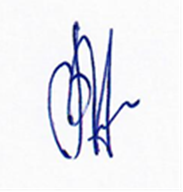 Председатель территориальной комиссии                                                  В.Г.Михалев